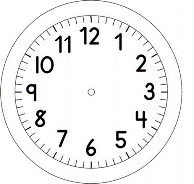 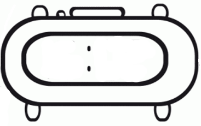 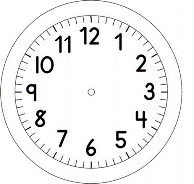 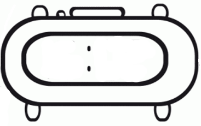 ARTEPARA CONFECCIONAR A BANDEIRINHA:MATERIAIS:- FOLHA SULFITE A4.- ✂ TESOURA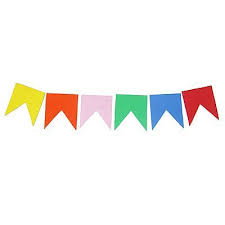 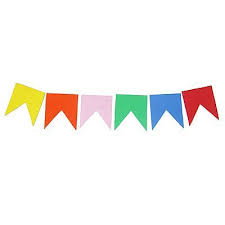 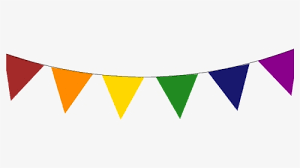 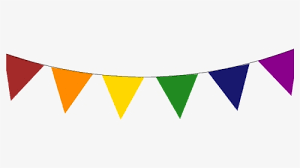 1º  OBSERVE A FOLHA SULFITE.2º QUE FORMA TEM?______________3º O RETÂNGULO TEM DOIS LADOS  MAIORES   E  DOIS LADOS MENORES.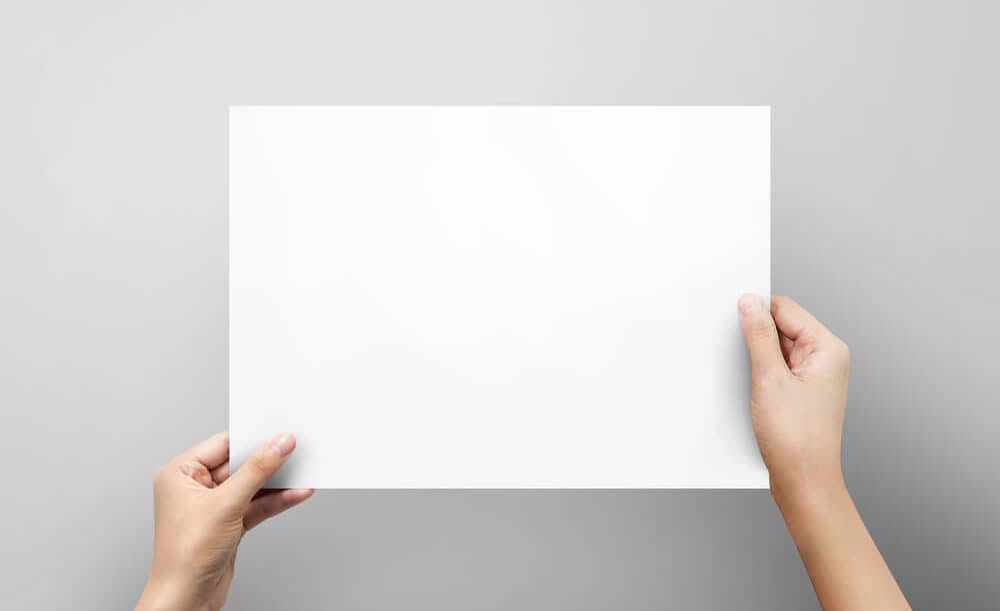 4º AGORA: DOBRE A FOLHA SULFITE AO  MEIO NO LADO MAIOR.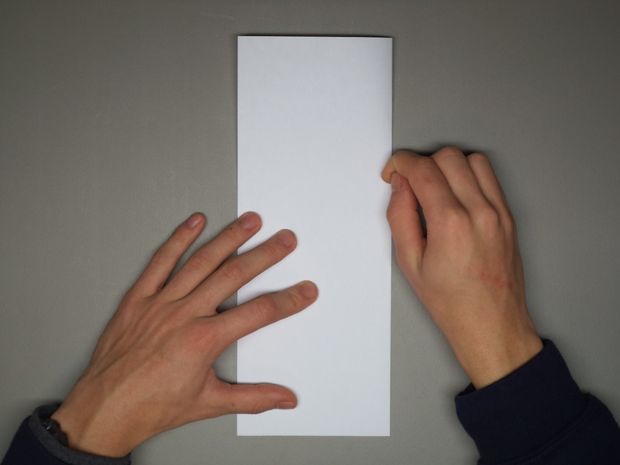 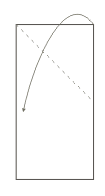 5º  PEGUE A PONTA DO LADO ABERTO DA FOLHA E LEVE AO OUTRO LADO ( O LADO DO VINCO) , DOBRANDO-A.SE QUISER UMA BANDEIRINHA COM UMA PONTA, CORTE A LINHA DOBRADA NA DIAGONAL COMO MOSTRA A IMAGEM.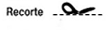 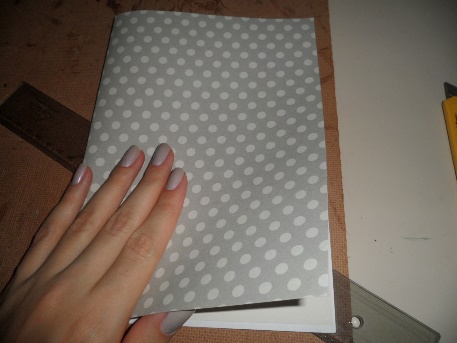 OUCOM DUAS PONTAS: PEGUE A PONTA DO LADO FECHADO DA FOLHA E LEVE AO OUTRO LADO ABERTO , DOBRANDO-A.  DEPOIS DE FEITA  A SUA BANDEIRINHA, REPRESENTE NELA, A PARTE QUE MAIS GOSTOU DA  HISTÓRIA QUE LEU NO FINAL DE SEMANA.ESCOLHA UMA DESTAS OPÇÕES DE TÉCNICAS, PARA REPRESENTAR:PONTILHISMO.DESENHO E PINTURA.AO FINAL , PREENCHA A ETIQUETA: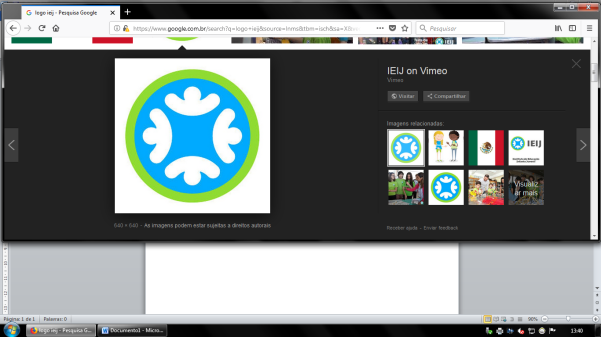 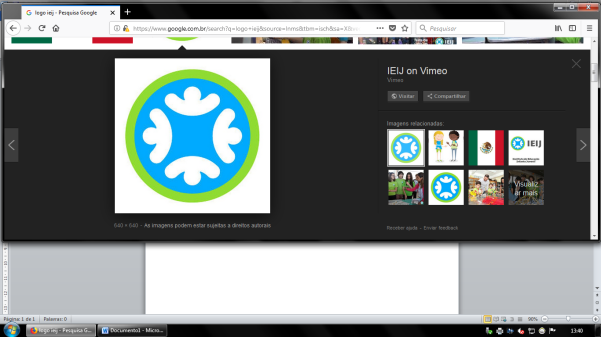 